Q1.A student wanted to determine the density of a small piece of rock.(a)  Describe how the student could measure the volume of the piece of rock.______________________________________________________________________________________________________________________________________________________________________________________________________________________________________________________________________________________________________________________________________________________________________________________________________________________________________________________________________________________________________________________________________________________________________________________________________________________________________________________________________________________________(4)(b)  The volume of the piece of rock was 18.0 cm3.The student measured the mass of the piece of rock as 48.6 g.Calculate the density of the rock in g/cm3.Use the equation: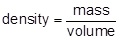 ____________________________________________________________________________________________________________________________________________________________________________________________________________________________________________________________________________Density = _______________________ g/cm3(2)The graph below shows the densities of different types of rock.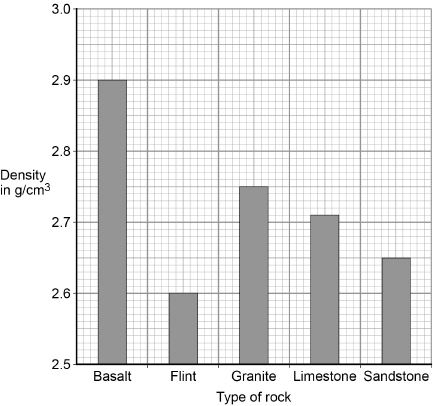 (c)  What is the most likely type of rock that the student had?Tick one box.(1)(d)  Give one source of error that may have occurred when the student measured the volume of the rock.______________________________________________________________________________________________________________________________________(1)(e)  How would the error you described in part (d) affect the measured volume of the rock?______________________________________________________________________________________________________________________________________(1)(Total 9 marks)Q2.The figure below shows a balloon filled with helium gas.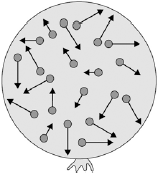 (a)     Describe the movement of the particles of helium gas inside the balloon.____________________________________________________________________________________________________________________________________________________________________________________________________________________________________________________________________________(2)(b)     What name is given to the total kinetic energy and potential energy of all the particles of helium gas in the balloon?(1)(c)     Write down the equation which links density, mass and volume.___________________________________________________________________(1)(d)     The helium in the balloon has a mass of 0.00254 kg.The balloon has a volume of 0.0141 m3.Calculate the density of helium. Choose the correct unit from the box.____________________________________________________________________________________________________________________________________________________________________________________________________________________________________________________________________________Density = __________________ Unit _________(3)(Total 7 marks)Q3.Solid, liquid and gas are three different states of matter.(a)     Describe the difference between the solid and gas states, in terms of the arrangement and movement of their particles._________________________________________________________________________________________________________________________________________________________________________________________________________________________________________________________________________________________________________________________________________________________________________________________________________________________________________________________________________________________________________________________________________________________________________________________________________________________________________________________________________________________________________________________________________________________________(4)(b)     What is meant by ‘specific latent heat of vaporisation’?____________________________________________________________________________________________________________________________________________________________________________________________________________________________________________________________________________(2)(c)     While a kettle boils, 0.018 kg of water changes to steam.Calculate the amount of energy required for this change.Specific latent heat of vaporisation of water = 2.3 × 106 J / kg._________________________________________________________________________________________________________________________________________________________________________________________________________Energy required = __________________ J(2)(d)     The graph shows how temperature varies with time for a substance as it is heated.The graph is not drawn to scale.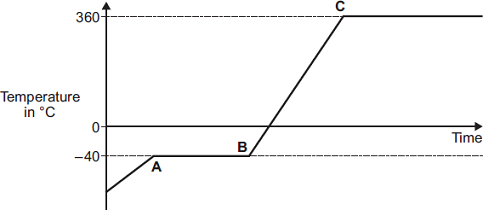 Explain what is happening to the substance in sections AB and BC of the graph.Section AB _____________________________________________________________________________________________________________________________________________________________________________________________________________________________________________________________________________________________________________________________________Section BC _____________________________________________________________________________________________________________________________________________________________________________________________________________________________________________________________________________________________________________________________________(4)(Total 12 marks)Q4.A student investigated how the pressure exerted by a gas varied with the volume of the gas.Figure 1 shows the equipment the student used.Figure 1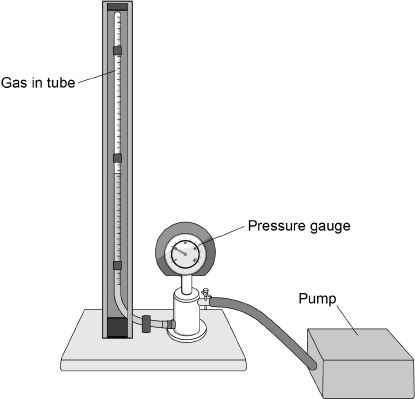 A pump was used to compress the gas in a tube. As the volume of the gas decreases, the pressure of the gas increases.(a)  The student only recorded one set of results.Give two reasons why taking repeat readings could provide more accurate data.1. ____________________________________________________________________________________________________________________________________2. ____________________________________________________________________________________________________________________________________(2)(b)  Figure 2 shows the position of the student’s eye when taking volume measurements.Figure 2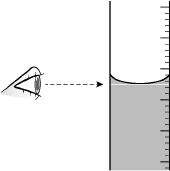 Explain what type of error would be caused if the student’s eye was not in line with the level of the liquid in the tube.____________________________________________________________________________________________________________________________________________________________________________________________________________________________________________________________________________(2)(c)  If the gas is compressed too quickly the temperature of the gas increases.Explain how the temperature increase would affect the pressure exerted by the gas.____________________________________________________________________________________________________________________________________________________________________________________________________________________________________________________________________________(2)(d)  One of the student’s results is given below.pressure = 1.6 × 105 Pavolume = 9.0 cm3Calculate the volume of the gas when the pressure was 1.8 × 105 Pa.The temperature of the gas was constant.____________________________________________________________________________________________________________________________________________________________________________________________________________________________________________________________________________Volume = _____________________ cm3(3)(e)  Figure 3 shows a person using a bicycle pump to inflate a tyre.Figure 3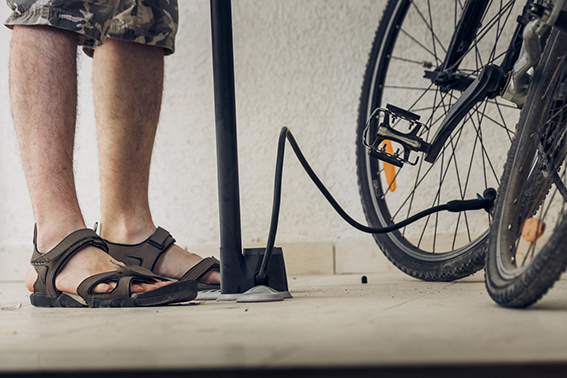 The internal energy of the air increases as the tyre is inflated.Explain why.____________________________________________________________________________________________________________________________________________________________________________________________________________________________________________________________________________(2)(Total 11 marks)Mark schemesQ1.(a)  Level 2: The method would lead to the production of a valid outcome. Key steps are identified and logically sequenced.3−4Level 1: The method would not necessarily lead to a valid outcome. Some relevant steps are identified, but links are not made clear.1−2No relevant content0Indicative content•   part fill a measuring cylinder with water•   measure initial volume•   place object in water•   measure final volume•   volume of object = final volume − initial volume•   fill a displacement / eureka can with water•   water level with spout•   place object in water•   collect displaced water•   measuring cylinder used to determine volume of displaced water(b)  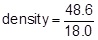 1density = 2.70 (g/cm3)1an answer of 2.70 (g/cm3) scores 2 marks(c)  limestone1(d)  eye position when using measuring cylinderorwater level in can (at start) not at level of spoutornot all water displaced by stone is collected in container1(e)  volume would be lower / higher1[9]Q2.(a)     range of speeds1moving in different directionsaccept random motion1(b)     internal energy1(c)     density = mass / volume1(d)     0.00254 / 0.014110.181accept 0.18 with no working shown for the 2 calculation markskg / m31[7]Q3.(a)     solid
particles vibrate about fixed positions1closely packedaccept regular1gas
particles move randomlyaccept particles move fasteraccept freely for randomly1far apart1(b)     amount of energy required to change the state of a substance from liquid to gas (vapour)1unit mass / 1 kgdependent on first marking point1(c)     41000 or 4.1 × 104 (J)accept41400 or 4.14 × 104correct substitution of0.018 × 2.3 × 106 gains 1 mark2(d)     AB
changing state from solid to liquid / melting1at steady temperaturedependent on first AB mark1BC
temperature of liquid rises1until it reaches boiling pointdependent on first BC mark1[12]Q4.(a)  any two from:•   calculate a mean•   reduces the effect of random errorsreduces human error is insufficient•   identify / remove anomaliesallow to assess the repeatability of the data2(b)  random errorallow a parallax errorhuman error is insufficient1(because) eye position would not be the same each time (relative to the liquid)allow systematic error only if it is clear that the student always viewed liquid level from above meniscus (or below)1(c)  (a temperature increase would) increase the pressure in the tube(even if the volume was constant)1(because a higher temperature would mean) higher (average) kinetic energy of molecules / particlesallow higher (average) speed for higher (average) kinetic energy1(d)  1.6 × 105 × 9.0 (= 1.44 × 106)11.44 × 106 = 1.8 × 105 × Vallow for 2 marks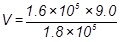 1or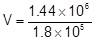 V = 8.0 (cm3)1an answer of 8.0 (cm3) scores 3 marks(e)  work is done on the air (in the tyre)1so the temperature (of the air) increasesallow the (average) kinetic energy of the particles increases1[11]Basalt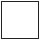 FlintGraniteLimestoneSandstoneTick one box.External energy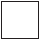 Internal energyMovement energym3 / kg                              kg / m3                              kg m3